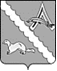 АДМИНИСТРАЦИЯ АЛЕКСАНДРОВСКОГО РАЙОНАТОМСКОЙ ОБЛАСТИПОСТАНОВЛЕНИЕО признании утратившим силу постановления Администрации Александровского района Томской области от 26.11.2013 № 1631В соответствии с Федеральным законом от 28 апреля 2023 года № 172-ФЗ «О внесении изменений в Федеральный закон «Об автомобильных дорогах и о дорожной деятельности в Российской Федерации и о внесении изменений в отдельные законодательные акты Российской Федерации»ПОСТАНОВЛЯЮ:1. Признать утратившим силу постановление Администрации Александровского района Томской области от 26.11.2013 № 1631 «О внесении изменений в постановление Администрации Александровского района от 16.11.2011 № 1186».2. Настоящее постановление опубликовать (разместить) в газете «Северянка», на портале Минюста России «Нормативные правовые акты в Российской Федерации» (http://pravo-minjust.ru), на официальном сайте органов местного самоуправления Александровского района Томской области (http://www.alsadm.ru/).3. Настоящее постановление вступает в силу наследующий день после его официального опубликования.Глава Александровского района						          В.П. МумберЛутфулина Е.Л.2-48-86Разослать:Отдел экономики Администрации Александровского районаИЗО25.04.2024№ 442  с. Александровскоес. Александровское